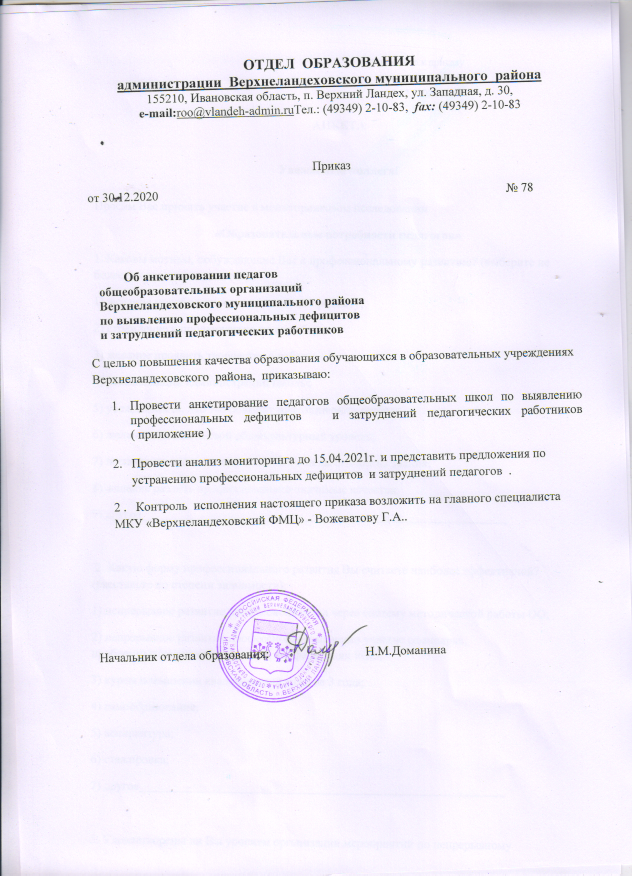           Приложение к приказу отдела образования от 30.12.22020 № 78АНКЕТАУважаемый коллега!Просим Вас принять участие в мониторинговом исследовании«Образовательные потребности педагогов»Каковы мотивы, побуждающие Вас к профессиональному развитию? (выберите не более 3-х вариантов ответов):желание приобрести новые знания по предмету;стремление к продвижению по службе;желание проявить творчество в работе;рекомендации администрации школы;убежденность, что это повысит эффективность работы;желание повысить свой общекультурный уровень;восполнить недостающие психолого-педагогические знания;желание развить профессионально-значимые качества;другое 	Какую форму профессионального развития Вы считаете наиболее эффективной? (расставьте по степени значимости):непрерывное развитие профессионализма через систему методической работы ОО;непрерывное развитие профессионализма через участие семинарах, проблемных/творческих группах, конференциях РОО;курсы повышения квалификации каждые 3 года;самообразование;аспирантура;стажировка;другое 	Удовлетворены ли Вы уровнем организации мероприятий по непрерывному профессиональному развитию на муниципальном уровне?да;скорее да;скорее нет;нетКак Вы оцениваете мероприятия по непрерывному профессиональному развитию, проводимые РОО в прошедшем учебном году?информативно, полезно, практично;информативно, но не все полезно;в большей степени бесполезно;сомневаюсь, что мне это нужно.Какие, на Ваш взгляд, актуальные темы и проблемы современного образования Вы хотели бы обсудить или услышать на семинарах (курсах, лекциях, тренингах и т.д.) в РОО?(подчеркните нужные варианты)1Блок: Совершенствование педагогического мастерства.а) Владение невербальной техникой (жесты в педагогическом процессе). б) Режиссура и драматургия урока (пространственная организация).в) Педагогическое общение (речевая коммуникация). г) Развитие эмоционально-волевой саморегуляции.2 Блок: Совершенствование профессиональной компетентности. а) Современная философия и стратегия развития образования.б) Современные информационные технологии в образовании (информационная культура педагога).в) Современное развитие преподаваемого предмета(какого?) 	г) Требования к современному уроку (дидактические и содержательные); основы современной дидактики и планирование урока.д) Целеполагание урока.е) Активизация познавательной деятельности учащихся. ж) Современные технологии образования.з) Возрастная периодизация школьников.и) Организация и планирование работы с детским коллективом.к) Система воспитательной деятельности классного руководителя. л) Современные формы работы с семьей.3-й Блок: Развитие профессионально значимых качеств личности.а) Развитие рефлексивной деятельности учителя как условие самосовершенствования. б) Развитие коммуникативных навыков.в) Формирование толерантного отношения в педагогической деятельности. г) Развитие эмпатийного поведения педагога.д) Развитие педагогического такта.4 й Блок: Формирование позитивного имиджа педагога.а) Техника и культура речи (постановка голоса, уход за речевым аппаратом).б) Кинетическая выразительность педагога (жесты, мимика, зрительный контакт). в) Совершенствование внешнего облика педагога.8 Другие (укажите, какие именно):  	9. Ваш педагогический стаж         